§12004.  Classifications and definitions of boardsBoards established or authorized by this chapter shall be classified according to the similarities of the powers and duties of the several boards.  Members of boards shall be eligible for the rate of compensation specified for each board, except when compensation is not authorized. A reference to the statutory description of each board shall also be provided.  For the purposes of sections 12004‑G to 12004‑J, the term "field" does not designate the state agency or department with which a board is associated or affiliated, but only refers to the generic subject matter before the board.  [PL 1989, c. 503, Pt. A, §1 (RPR).]The definitions of responsibilities and authority of each classification of boards may not necessarily apply in total to each board within each classification.  Each board may possess some but not all of the responsibilities and authority as defined for the classification in which the board is included.  The primary function of each board complies with the primary responsibilities and authority of the classification in which the board is included.  [PL 1989, c. 503, Pt. A, §1 (RPR).]1.  Occupational and professional licensing boards. [PL 1987, c. 786, §4 (RP).]2.  Property assessment; valuation and appeals boards. [PL 1987, c. 786, §4 (RP).]3.  Labor or management arbitration and commodity arbitration. [PL 1987, c. 786, §4 (RP).]4.  Substantive regulatory boards; boards pursuant to federal law. [PL 1987, c. 786, §4 (RP).]5.  Environmental regulation and control. [PL 1987, c. 786, §4 (RP).]6.  Rate regulation. [PL 1987, c. 786, §4 (RP).]7.  Financing and administrative organization. [PL 1987, c. 786, §4 (RP).]8.  Policy-making boards for specific or limited purposes. [PL 1987, c. 786, §4 (RP).]9.  Commodity or product protection and promotion boards. [PL 1987, c. 786, §4 (RP).]10.  Advisory boards; boards with minimal authority. [PL 1987, c. 786, §4 (RP).]11.  Independent advisory boards. [PL 1987, c. 786, §4 (RP).]12.  Intergovernmental organizations. [PL 1987, c. 786, §4 (RP).]13.  Interagency organizations. [PL 1987, c. 786, §4 (RP).]SECTION HISTORYPL 1983, c. 812, §39 (NEW). PL 1983, c. 859, §§D1,4 (AMD). PL 1983, c. 859, §K1 (AMD). PL 1983, c. 862, §§17-26 (AMD). PL 1983, c. 863, §§B42,45 (AMD). PL 1985, c. 106, §1 (AMD). PL 1985, c. 160, §1 (AMD). PL 1985, c. 233, §1 (AMD). PL 1985, c. 274, §1 (AMD). PL 1985, c. 288, §1 (AMD). PL 1985, c. 295, §§13-21 (AMD). PL 1985, c. 309, §§3,4 (AMD). PL 1985, c. 318, §1 (AMD). PL 1985, c. 359, §4 (AMD). PL 1985, c. 372, §§A3,4 (AMD). PL 1985, c. 389, §1 (AMD). PL 1985, c. 441, §2 (AMD). PL 1985, c. 468, §1 (AMD). PL 1985, c. 481, §A18 (AMD). PL 1985, c. 482, §1 (AMD). PL 1985, c. 488, §1 (AMD). PL 1985, c. 496, §A1 (AMD). PL 1985, c. 497, §2 (AMD). PL 1985, c. 503, §1 (AMD). PL 1985, c. 555, §2 (AMD). PL 1985, c. 645, §1 (AMD). PL 1985, c. 695, §8 (AMD). PL 1985, c. 711, §1 (AMD). PL 1985, c. 721, §2 (AMD). PL 1985, c. 730, §§1,2,16 (AMD). PL 1985, c. 732, §§3,4 (AMD). PL 1985, c. 737, §§A19,20 (AMD). PL 1985, c. 748, §§5-12 (AMD). PL 1985, c. 753, §§1,2,15 (AMD). PL 1985, c. 763, §§A11,12 (AMD). PL 1985, c. 764, §2 (AMD). PL 1985, c. 774, §1 (AMD). PL 1985, c. 775, §5 (AMD). PL 1985, c. 779, §§23,24 (AMD). PL 1985, c. 785, §§A81-84 (AMD). PL 1985, c. 785, §§B39,40 (AMD). PL 1985, c. 792, §9 (AMD). PL 1985, c. 796, §1 (AMD). PL 1985, c. 797, §§2,3 (AMD). PL 1985, c. 801, §§4,7 (AMD). PL 1985, c. 819, §A7 (AMD). PL 1987, c. 45, §B1 (AMD). P&SL 1987, c. 129 (AMD). PL 1987, c. 141, §§B5,6 (AMD). PL 1987, c. 155, §1 (AMD). PL 1987, c. 251, §1 (AMD). PL 1987, c. 349, §H6 (AMD). PL 1987, c. 383, §1 (AMD). PL 1987, c. 395, §§A24-30 (AMD). PL 1987, c. 402, §§B11-13 (AMD). PL 1987, c. 435, §1 (AMD). PL 1987, c. 438, §2 (AMD). PL 1987, c. 460, §1 (AMD). PL 1987, c. 468, §§1,4 (AMD). PL 1987, c. 470, §1 (AMD). PL 1987, c. 480, §1 (AMD). PL 1987, c. 488, §1 (AMD). PL 1987, c. 506, §§2,4 (AMD). PL 1987, c. 517, §2 (AMD). PL 1987, c. 526, §§1,2 (AMD). PL 1987, c. 527, §1 (AMD). PL 1987, c. 530, §1 (AMD). PL 1987, c. 534, §§A14,15,19 (AMD). PL 1987, c. 536, §1 (AMD). PL 1987, c. 542, §§C1,E1,G1,H1 (AMD). PL 1987, c. 542, §§I2,K1 (AMD). PL 1987, c. 559, §§B3,4 (AMD). PL 1987, c. 710, §1 (AMD). PL 1987, c. 731, §9 (AMD). PL 1987, c. 737, §§10-12,106 (AMD). PL 1987, c. 742, §1 (AMD). PL 1987, c. 763, §1 (AMD). PL 1987, c. 766, §2 (AMD). PL 1987, c. 769, §§A15-18 (AMD). PL 1987, c. 773, §11 (AMD). PL 1987, c. 786, §4 (RPR). PL 1987, c. 786, §19 (AMD). PL 1987, c. 790, §1 (AMD). PL 1987, c. 799, §1 (AMD). PL 1987, c. 805, §1 (AMD). PL 1987, c. 807, §1 (AMD). PL 1987, c. 816, §§DD2,EE5 (AMD). PL 1987, c. 817, §1 (AMD). PL 1987, c. 840, §2 (AMD). PL 1987, c. 849, §1 (AMD). PL 1989, c. 6 (AMD). PL 1989, c. 9, §2 (AMD). PL 1989, c. 104, §§C8,10 (AMD). PL 1989, c. 410, §19 (AMD). PL 1989, c. 450, §1 (AMD). PL 1989, c. 503, §A1 (RPR). The State of Maine claims a copyright in its codified statutes. If you intend to republish this material, we require that you include the following disclaimer in your publication:All copyrights and other rights to statutory text are reserved by the State of Maine. The text included in this publication reflects changes made through the First Regular Session and the First Special Session of the131st Maine Legislature and is current through November 1, 2023
                    . The text is subject to change without notice. It is a version that has not been officially certified by the Secretary of State. Refer to the Maine Revised Statutes Annotated and supplements for certified text.
                The Office of the Revisor of Statutes also requests that you send us one copy of any statutory publication you may produce. Our goal is not to restrict publishing activity, but to keep track of who is publishing what, to identify any needless duplication and to preserve the State's copyright rights.PLEASE NOTE: The Revisor's Office cannot perform research for or provide legal advice or interpretation of Maine law to the public. If you need legal assistance, please contact a qualified attorney.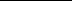 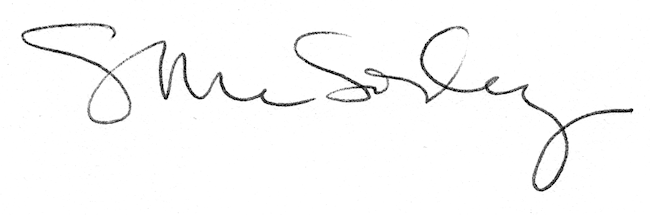 